Položka	Cena/ks	Množství Cena bez DPH DPH  Cena s DPH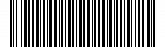 Produkt prodej - kredit GPC - Gastro Pass CARD	390 100,00 Kč	1    390 100,00 Kč    0 % 390 100,00 KčVydání první MultiPass CARD	5	0,00 Kč 21 %	0,00 KčPersonalizace MultiPass CARD logem	30,00 Kč	5	150,00 Kč 21 %	181,50 KčCelkem k úhradě	390 281,50 KčTento doklad nelze použít  jako  daňový  doklad Po odebrání vámi zaplacených poukazů bude vystavena faktura - daňový  dokladDatum  vystavení: 06.03.2023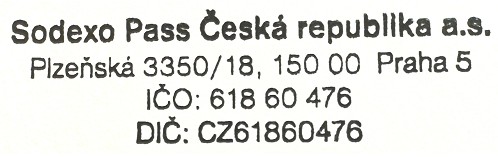 Položka	Cena / ks  Množství Cena bez DPH DPH Cena s DPHNákladové středisko , Vyšehradská 2077/57, 12800 Praha  2Celkem:	390 281,50 KčDodavatel:Sodexo Pass Česká republika a.s.Fakturační adresa:Institut plánování a rozvoje hlavního města PrahyVyšehradská 2077/57 12800 Praha 2Plzeňská 3350/18, 150 00 Praha 5 -  SmíchovFakturační adresa:Institut plánování a rozvoje hlavního města PrahyVyšehradská 2077/57 12800 Praha 2IČ: 61860476DIČ: xxxFakturační adresa:Institut plánování a rozvoje hlavního města PrahyVyšehradská 2077/57 12800 Praha 2Banka:xxxNázev obj.:4_stravenky únor 2023Číslo účtu:xxxBanka:xxxS. symb.:0000000000Číslo účtu:xxxS. symbol:IBAN:xxxS.W.I.F.T.:xxxOdběratel:Institut plánování a rozvojeS.W.I.F.T.:xxxhlavního města PrahyOrganizační složka:PHA Praha 5Vyšehradská 2077/57Způsob platby:Po dodání12800 Praha 2K. symb.:308IČ:70883858DIČ:CZ70883858Číslo objednávky:0639009294Č. smlouvy:C069400049Dodavatel:Sodexo Pass Česká republika a.s.Fakturační adresa:Institut plánování a rozvoje hlavního města PrahyPlzeňská 3350/18, 150 00 Praha 5 -Fakturační adresa:Institut plánování a rozvoje hlavního města PrahySmíchovFakturační adresa:Institut plánování a rozvoje hlavního města PrahyIČ: 61860476DIČ: xxxFakturační adresa:Institut plánování a rozvoje hlavního města PrahyBanka:xxxNázev obj.:4_stravenky únor 2023Číslo účtu:xxxBanka:xxxS. symb.:0000000000Číslo účtu:xxxS. symbol:IBAN:xxxS.W.I.F.T.:xxxOdběratel:Institut plánování a rozvojeS.W.I.F.T.:xxxhlavního města PrahyOrganizační složka:PHA Praha 5Vyšehradská 2077/57Způsob platby:Po dodání12800 Praha 2K. symb.:308IČ:70883858DIČ:CZ70883858Číslo objednávky:0639009294Č. smlouvy:C069400049Produkt prodej - kredit GPC - Gastro Pass   CARD390 100,00 Kč1  390100,00 Kč   0%390 100,00 KčVydání první MultiPass  CARD0,00 Kč50,00 Kč 21%0,00 KčPersonalizace MultiPass CARD logem30,00 Kč5150,00 Kč 21%181,50 Kč